Закуска из сельди «Клубничка»Эффектно будет выглядеть на праздничном столе.Продукты:сельдь с/с 1 шт.лук синий 1 шт.яйцо 1 шт. (крутое)зелень укропасвёкла 1 шт. (крупная)сок лимонаоливковое маслокартофель 2-3 шт.чеснок 1 зубчикзелень петрушкикунжутПриготовление:Картофель и свёклу отварить на пару. Очистить, остудить.Свёклу натереть на мелкой тёрке, картофель истолочь в пюре, смешать, добавить раздавленный чеснок.Сельдь, крутое яйцо и лук нарезать мелкими кубиками, смешать с измельчённой зеленью укропа.Из свекольно-картофельной массы сделать небольшую лепёшечку, в середину поместить чайную ложку селёдочной начинки, сформировать «пирожок» в виде клубнички.Из оливкового масла и сока лимона приготовить соус, полить все клубнички, посыпать кунжутом. Из петрушки сделать «хвостики».Приятного аппетита!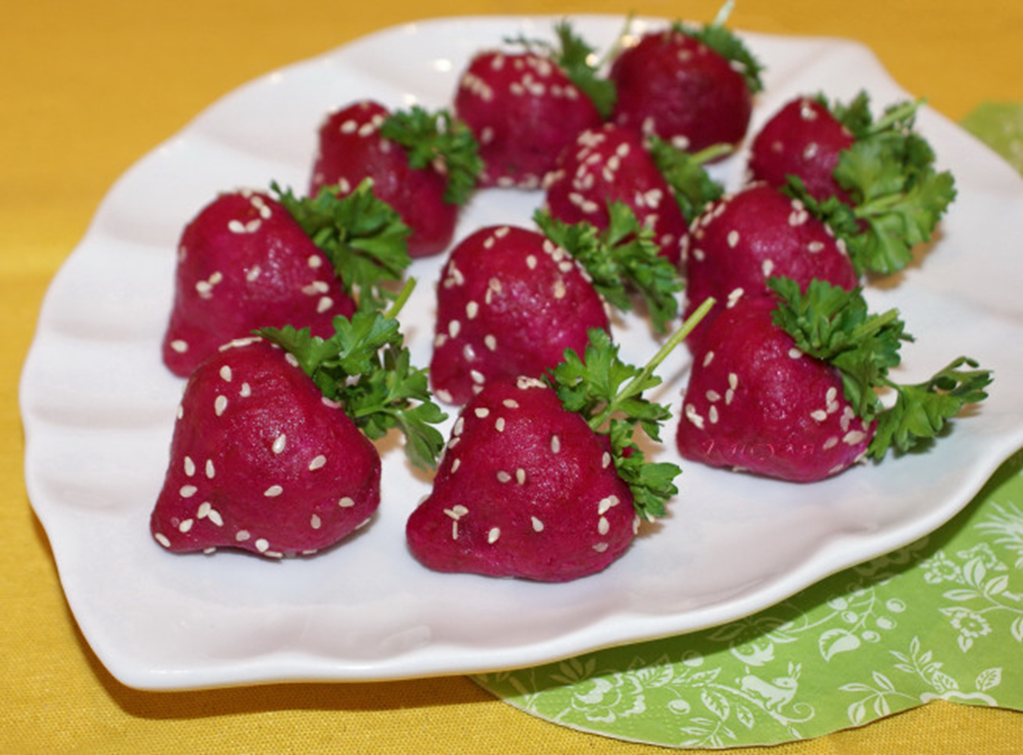 